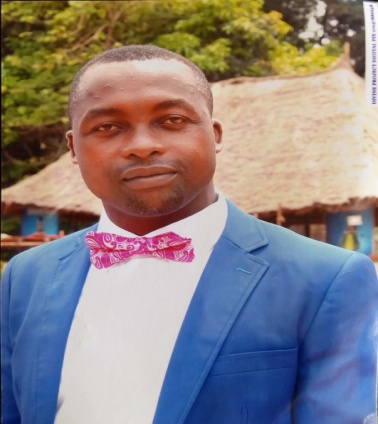 NAME:  ATTAMA PAULINUS IKECHUKWUTITLE: MR.DEPARTMENT: PUBLIC ADMINISTRATION AND LOCAL GOVERNMENTFACULTY: SOCIAL SCIENCESEMAIL: paulinus.attama@unn.edu.ngPHONE NUMBER: 08030891488, 08154222722DESIGNATION: ASSISTANT LECTURERBRIEF BIOGRAPHY: ATTAMA PAULINUS IKECHUKWU hails from Ovoko in Igbo- Eze South Local Government Area of Enugu State Nigeria. He holds B.sc and M.sc in Public Administration & Local Government, University of Nigeria, Nsukka. He is currently a lecturer in the Department of Public Administration & Local Government University of Nigeria Nsukka. He has published in journals and has attended conferences and workshops both national and international and contributed to book chapter.AREA OF SPECIALIZATION: Human Resources (HRM), Governance, Public Administration, Local government, Urban development, Democratic institutions and Bureaucracy.QUALIFICATION:Dec., 2011:		University of Nigeria, Nsukka, Enugu State.			Master of Science (M.Sc) in Public Administration August, 2008:		University of Nigeria, Nsukka, Enugu State.			Bachelor of Science (B.Sc) in Public Administration..June, 2000:		Boys’ Secondary School, Ovoko, Igbo- Eze South L. G. A, Enugu                                        State. Senior School Certificate.July, 1994:		Union Primary School, Umujioha- Ovoko, Igbo- Eze South L. G.A 			Enugu State. First School Leaving Certificate.RESPONSIBILITIES: Immediate Career Goals: to teach, supervise, attend workshops, seminars, and conferences both locally and internationally for continuous capacity building and career development.PUBLICATIONS:Participated in 2018 International Conference on Social Engineering in the 21st Century: The Nigerian Case. Conference Organised by the Department of Sociology and Anthropology, University of Nigeria, Nsukka.Herders and Farmers Conflicts in South-East and South-South Nigeria: Causes, Implications and Solution. Paper presented at the 2018 International Conference on Social Engineering in the 21st Century: The Nigerian Case. Conference Organised by the Department of Sociology and Anthropology, University of Nigeria, Nsukka.